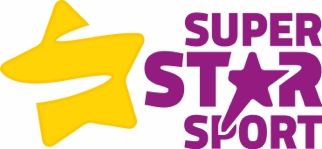 Multi Sports Club Week 5 – ArcheryMulti Sports Club Week 5 – ArcherySession Objectives – Learn how to hold and shoot in soft archery.Session Objectives – Learn how to hold and shoot in soft archery.Warm Up – 10 Minutes Stuck in the mudWarm Up – 10 Minutes Stuck in the mudDynamic Stretching – 5 MinutesPick 4-5 stretches from the dynamic stretching information sheet covering all parts of the body.Equipment – Cones, archery sets.Dynamic Stretching – 5 MinutesPick 4-5 stretches from the dynamic stretching information sheet covering all parts of the body.Equipment – Cones, archery sets.Main Activity – 35 MinutesMain Activity – 35 MinutesRobin Hood – 15 Minutes Use yellow cones as gold coins. Attach an arrow to each teams number 10 and leave the “coins” attached to the board.   The Sheriff has all the gold coins and to take them back for your team you must hit the board and can then take a coin. The team with the most points win. Darts Archery – 20 Minutes  Every team starts on 100 points and works backwards towards zero. Back board worth double points. Aim is to be the closest team to zero. Nominate a team counter and once they have a final score they sit down and wait for the other teams to finish. Bonus points can be awarded for speed of finish.Coaching PointsShow which way round to hold the bow and show how to clip in the arrow to the bowstring. Peel suction arrows off by the small tab on the outer edge of the arrow. “Peel like a banana”. Never go into the red cone zone without the coaches permission. The coach will use the word CLEAR to let people know it is safe to retrieve arrows. Hold bow with weak arm (extended towards target) and strong hand on bowstring. Use middle three fingers to pull bowstring back Pointer finger above arrow, other two below not touching the arrow just the string.Feet pointing sideways on shoulder width apart.Stand tall pull bowstring all the way back to your chin Release fingers being careful our other arm isn’t going to touch the bowstring. Cool Down and Debrief – 5 MinutesGet children into a circle and go over a few static stretches. Whilst stretching go over session aims.Ask questions – What have you learnt today? What have you enjoyed?Award a certificate.Dismiss children from designated area. Cool Down and Debrief – 5 MinutesGet children into a circle and go over a few static stretches. Whilst stretching go over session aims.Ask questions – What have you learnt today? What have you enjoyed?Award a certificate.Dismiss children from designated area. 